RESULTADO – TOMADA DE PREÇON° 20221811TP32000HEMUO Instituto de Gestão e Humanização – IGH, entidade de direito privado e sem fins lucrativos,classificado como Organização Social, vem tornar público o resultado da Tomada de Preços, com afinalidade de adquirir bens, insumos e serviços para o HEMU - Hospital Estadual da Mulher, comendereço à Rua R-7, S/N, Setor Oeste, Goiânia, CEP: 74.125-090.Bionexo do Brasil LtdaRelatório emitido em 12/12/2022 18:22CompradorIGH - HEMU - Hospital Estadual da Mulher (11.858.570/0002-14)AV. PERIMETRAL, ESQUINA C/ RUA R7, SN - SETOR COIMBRA - GOIÂNIA, GO CEP: 74.530-020Relação de Itens (Confirmação)Pedido de Cotação : 254782269COTAÇÃO Nº 32000 - MATERIAL DE LIMPEZA HEMU NOV/2022Frete PróprioObservações: *PAGAMENTO: Somente a prazo e por meio de depósito em conta PJ do fornecedor. *FRETE: Só serão aceitas propostas com frete CIF epara entrega no endereço: RUA R7 C/ AV PERIMETRAL, SETOR COIMBRA, Goiânia/GO CEP: 74.530-020, dia e horário especificado. *CERTIDÕES: AsCertidões Municipal, Estadual de Goiás, Federal, FGTS e Trabalhista devem estar regulares desde a data da emissão da proposta até a data dopagamento. *REGULAMENTO: O processo de compras obedecerá ao Regulamento de Compras do IGH, prevalecendo este em relação a estes termosem caso de divergência.Tipo de Cotação: Cotação NormalFornecedor : Todos os FornecedoresData de Confirmação : TodasFaturamentoMínimoValidade daPropostaCondições dePagamentoFornecedorPrazo de EntregaFrete ObservaçõesCirurgica Goiania EireliGOIÂNIA - GOMarcelo Simoes Gusmao - (62) 99161-3 dias apósconfirmação12R$ 500,000027/11/202230 ddlCIFCIFnull4121diretor@cirurgicagoiania.com.brMais informaçõesVerter Intermediações ComerciaisEireliGOIÂNIA - GOMarcos Eduardo Silva Rocha - (62)7dias apósR$ 300,000027/11/202230 ddlnullconfirmação99908-0750verterintermediacoes@gmail.comMais informaçõesProgramaçãode EntregaPreçoUnitário FábricaPreçoProdutoCódigoFabricanteEmbalagem Fornecedor Comentário JustificativaRent(%) Quantidade Valor Total UsuárioDISPENSERDESODORIZADORE PERFUMADORAUTOMATICO DEAMBIENTE -GRANDESRosana DeOliveiraMouraDISPENSERDESODORIZADORE PERFUMADORAUTOMATICO DEAMBIENTECirurgicaGoiania EireliR$R$R$540,0000143347--UNDUNDnullnull--10 Unidade54,0000 0,000001/12/2022MARCAS -GRANDESMARCAS14:02Rosana DeOliveiraMouraESPONJA DELIMPEZA DUPLAFACE - UNIDADEESPONJA DUPLAFACE - SUPERPRO- SUPERPROCirurgicaGoiania EireliR$R$235460170354554100 Unidade R$ 99,00000,9900 0,000001/12/202214:02PAPEL HIGIENICOBRANCO ROLO C/300M X 10CMPAPEL HIGIENICOBRANCO ROLO300x8 cmBRANCO -CITYPAPER -CITYPAPERRosana DeOliveiraMouraPREMIUM -> ALTAQUALIDADE,PRIMEIRA LINHA,FOLHA UNICA,TEXTURA MACIA,NÃO RECICLADO,CirurgicaGoiania EireliR$R$R$-UNDnull-2000 Rolo4,9100 0,00009.820,000001/12/202214:02100% CELULOSE.REFIL LIQUIDOPARA REPELENTEELETRICO DEINSETOS 29,5 ML- RAID -Rosana DeOliveiraMouraREFIL LIQUIDOPARA REPELENTEELETRICO DECirurgicaGoiania EireliR$R$R$257,0000-UNDnull-10 Unidade25,7000 0,0000INSETOS 35ML01/12/202214:02JONHONSONREFIL PARADISPENSERDESODORIZADORE PERFUMADOR DEAMBIENTE-ESPECIFICAÇÃO:REFIL PARADISPENSERAUTOMATICODESORIZADOR EPERFUMADOR DEAMBIENTE PARABANHEIROSREFIL PARADISPENSERDESODORIZADORE PERFUMADORDE AMBIENTE -GLADE - GLADERosana DeOliveiraMouraCirurgicaGoiania EireliR$R$R$909,6000646265-UNDnull-24 Unidade37,9000 0,0000NEUTRALIZA01/12/202214:02ODORES NASFRAGANCIAS:FRUTASVERMELHAS,TALCOE LAVANDA, REFILCOM PESO DE175G/269MLCOMPATIVEL COMOS DISPENSERESDA MARCA GLADE.7SABONETEESPUMA C/VALVULA 600MLCOMP C/52007-SABONETEESPUMA C/VALVULA 600MLCOMP C/UNDCirurgicaGoiania Eirelinull-R$R$400 UnidadeR$Rosana DeOliveiraMoura13,4900 0,00005.396,0000DISPENSERSPARTANDISPENSERSPARTAN -01/12/202214:02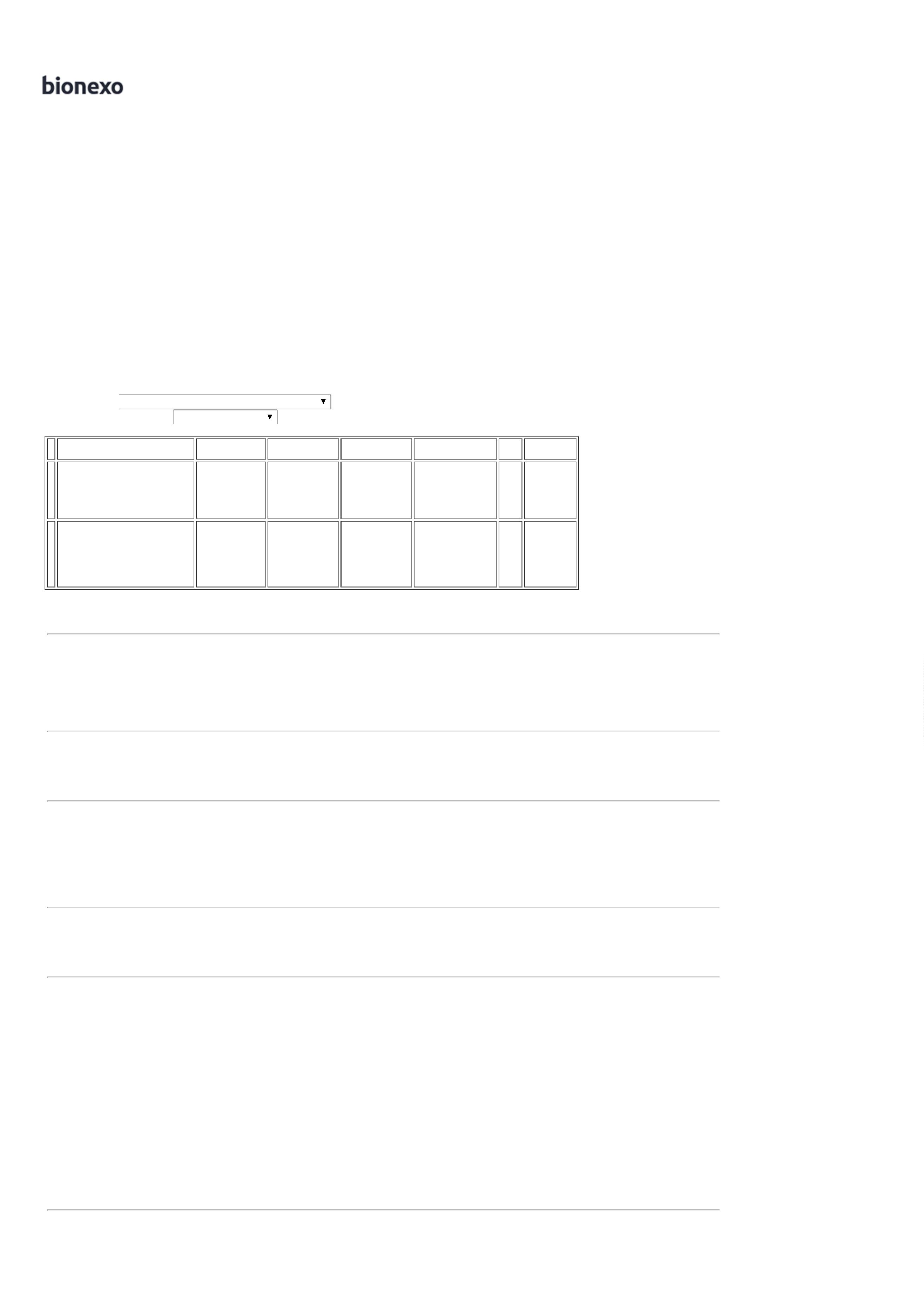 SPARTAN -SPARTANSABONETELIQUIDO ESPUMADE 700ML REFILRETANGULAR -SABONETELIQUIDOESPUMADE 700ML REFILRETANGULARFRAGANCIARosana DeOliveiraMouraSABONETELIQUIDO ESPUMADE 700ML -PREMISSE -PREMISSECirurgicaGoiania EireliR$R$R$848444-UNDnull-600 Unidade8,9900 0,00005.394,000001/12/202214:02SENSITIVE OUERVA DOCECOMPATIVEL COMA MARCAPREMISSETotalParcial:R$3144.022.415,6000Total de Itens da Cotação: 8Total de Itens Impressos: 7Programaçãode EntregaPreçoUnitário FábricaPreçoProdutoCódigoFabricanteEmbalagem Fornecedor Comentário JustificativaRent(%) Quantidade Valor Total UsuárioPAPEL TOALHABRANCO 22X20 CMPCT COM 250FOLHAS - PAPELTOALHA BRANCOPAPEL TOALHABRANCO 20X20DUAS DOBRASCM PCT COM 250FOLHAS - 100%CELULOSEVIRGEM ALTAABSORCAO -ALVEFLOR -Rosana DeOliveiraMoura222X20 CM PCT C/50 INTERFOLHAVerterIntermediaçõesComerciaisEireliR$R$R$444035-PACOTEnull-20000 Pacote100% CELULOSEVIRGEM ALTAABSORÇÃO E2,5500 0,000051.000,000001/12/202214:02RESISTENCIA AUMIDADE NAALVEFLORMEDIDA 21X18,5CM DUAS DOBRASTotalParcial:R$220000.03144.051.000,0000Total de Itens da Cotação: 8Total de Itens Impressos: 1TotalGeral:R$73.415,6000Clique aqui para geração de relatório completo com quebra de página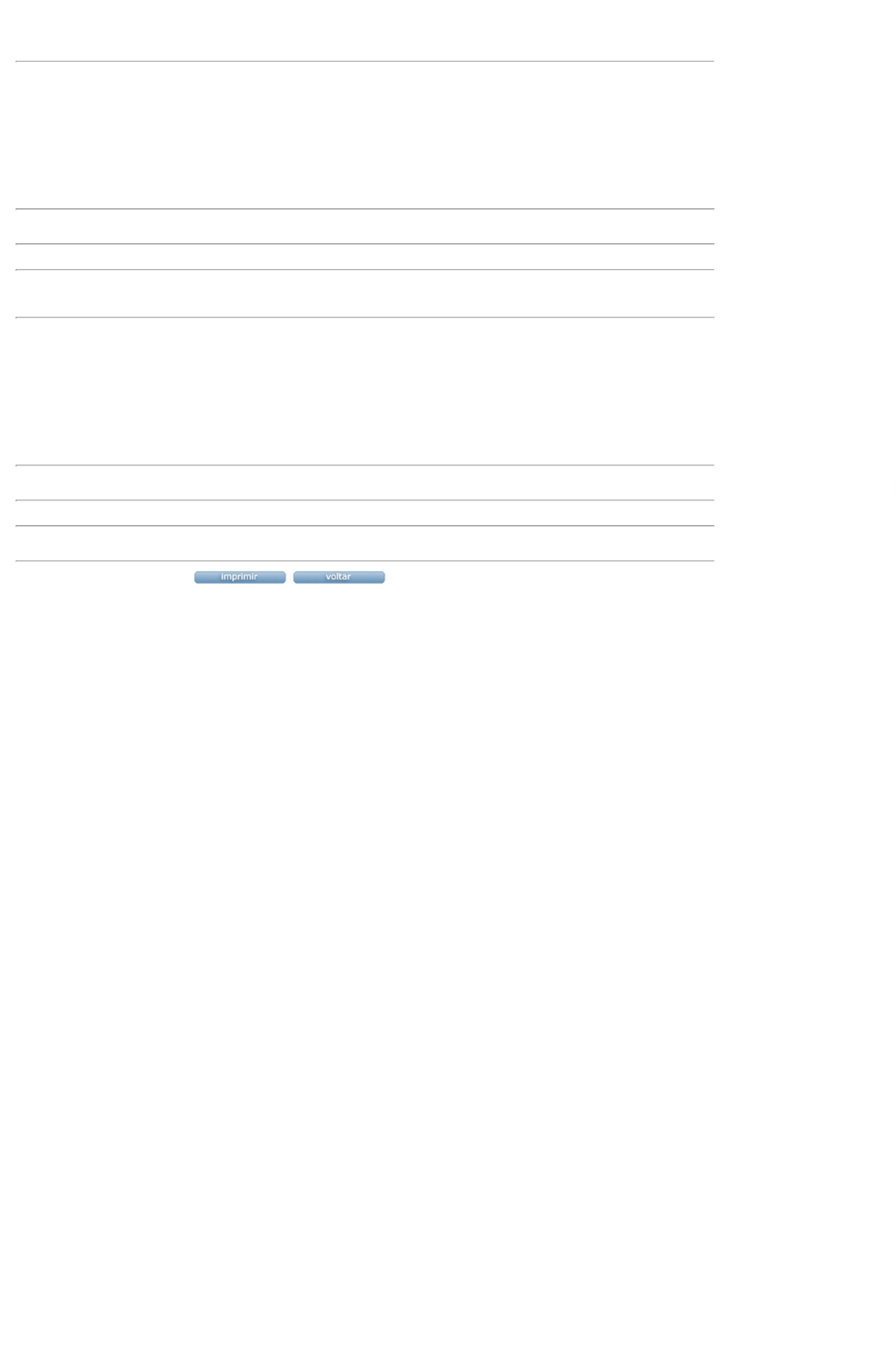 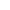 